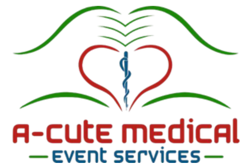 Office use only Staff Name Month & YearMonth & YearDate Location Start Time Start Time FinishFinishRate of PayTotal Deductions (if any)Total Name - Date Checked - Approved         Yes        NoProcessed Sign - 